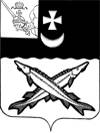 ПРЕДСТАВИТЕЛЬНОЕ СОБРАНИЕБЕЛОЗЕРСКОГО МУНИЦИПАЛЬНОГО ОКРУГАВОЛОГОДСКОЙ ОБЛАСТИ                                            РЕШЕНИЕ От 29.08.2023 № 260О  внесении  изменений  и   дополнений  в решение Представительного Собрания Белозерского муниципального      округа от 28.03.2023 №180    	На основании экспертного заключения Государственно-правового департамента Правительства области от 06.06.2023 № 09-30213 и в целях приведения муниципальных правовых актов в соответствие с действующим законодательством,       Представительное Собрание округа  РЕШИЛО:Внести в Положение о звании «Почетный гражданин Белозерского муниципального округа», утвержденное решением Представительного Собрания Белозерского муниципального округа от 28.03.2023 №180 следующие изменения и дополнения:    1.1. Пункт 2 изложить в следующей редакции:«2. В исключительных случаях звание может быть присвоено гражданам, не проживающим на территории округа, за особые заслуги: - в  области развития и сохранения культуры и искусства, исторического наследия округа, развития народного хозяйства, образования, здравоохранения,  физкультуры  и  спорта,  благотворительной деятельности, защиты прав человека и иные заслуги, способствующие развитию округа и (или) получившие высокую оценку на государственном, региональном и (или) местном уровне;- совершение   мужественных  и   героических  поступков  при исполнении  служебного  и (или) гражданского долга во благо населения округа;   - инициативу и успехи в развитии  местного самоуправления округа;  - авторитет у местных жителей, обретенный долгой трудовой, общественной,  культурной,  научной,  политической,  хозяйственной, благотворительной,   а   также  иной  деятельностью  с  позитивными   результатами для округа. 1.2. Пункт 3 изложить в следующей редакции: «3.Звание «Почетный гражданин Белозерского муниципального округа» присваивается решением Представительного Собрания Белозерского муниципального округа. Присвоение звания приурочено к празднованию Дня города Белозерска. Звание «Почетный гражданин Белозерского муниципального округа» является пожизненным.».1.3.Пункт 4 изложить в следующей редакции:«4.Ходатайствовать о присвоении звания «Почетный гражданин Белозерского муниципального округа» имеют право: глава округа,  Представительное Собрание округа, трудовые коллективы, общественные и профсоюзные организации. Документы (ходатайство, фото размером 3х4, протокол собрания трудового коллектива, характеристика, содержащая биографические сведения и отражающая заслуги перед Белозерским округом, согласие на обработку персональных данных, копии наградных материалов, заверенные руководителем) представляются в Представительное Собрание Белозерского муниципального округа не позднее, чем за 2 месяца до указанного в пункте 3 события.».2. Настоящее решение подлежит опубликованию в газете «Белозерье» и размещению на официальном сайте Белозерского муниципального округа в информационно-телекоммуникационной сети «Интернет».Председатель Представительного Собрания округа:                                       И.А.ГолубеваГлава округа:                                                                                 Д.А.Соловьев	